АНКЕТА ЗАО «БАНК «РЕШЕНИЕ»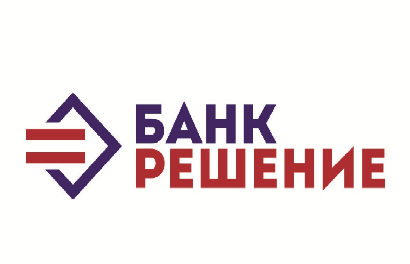 Часть 1Часть 206.10.2021Председатель Правления				_____________ С.Д. БудниковПолное (официальное) наименование Банка (на белорусском, русском и английском языках)Закрытае акцыянернае таварыства «Банк «Рашэнне»Закрытое акционерное общество «Банк «Решение»Reshenie Bank Joint-Stock Company Сокращенное наименование Банка (на белорусском, русском и английском языках)ЗАТ «Банк «Рашэнне» ЗАО «Банк «Решение»R-Bank JSC Организационно-правовая формаЗакрытое акционерное обществоРегистрационный номер53Страна и дата государственной регистрацииРеспублика Беларусь, 09 ноября 1994 г.Наименование регистрирующего органаНациональный банк Республики БеларусьКод банка (банковскийидентификационный код)Код банка 153001288Коды форм государственного статистического наблюденияОКПО 28648518Учетный номер плательщика (Регистрационный номер в Едином государственном регистре юридических лиц и индивидуальных предпринимателей): 100789114Номер и дата выдачи разрешения (лицензии) на осуществление банковской деятельности (кем, когда выдана, срок действия)Лицензия на осуществление банковской деятельности № 14, выданная Национальным банком Республики Беларусь 21.09.2021Место нахождения (юридический адрес)220035, Республика Беларусь,г. Минск, ул. Игнатенко, 11Почтовый адрес220035, Республика Беларусь,г. Минск, ул. Игнатенко, 11Адрес сайта в Интернетеwww.rbank.byНомера контактных телефонов, факсаи адрес электронной почтыПриёмная: Тел.: +375(17) 311-10-41,   факс: +375(17) 311-10-32, office@rbank.byКазначейство: Тел.: +375(17) 311 10 37Управление международных расчетов:Тел.: +375(17) 3111052, e-mail: chizhevskiy@rbank.byКонтакт-центр: Тел. .: +375(17) 311-10-30SWIFTRSHN BY 2XTelex252 183 RBANK BYReuters DealingRESHGIIN (FATCA)Статус регистрации на официальном сайте Службы внутренних доходов США (IRS – https://www.irs.gov)Отчитывающееся финансовое учреждение по Модели 1 межправительственного соглашения (Reporting Financial Institution under Model 1 IGA)Размер уставного зарегистрированного  капитала35 987 879 (Тридцать пять миллионов девятьсот восемьдесят семь тысяч восемьсот семьдесят девять) белорусских рублейФамилия, имя, отчество руководителя Банка и (или) иных уполномоченных должностных лиц, которым в установленном порядке предоставлено право действовать от имени БанкаБудников Сергей Дмитриевич – Председатель Правления; Рудая Татьяна Дмитриевна – Заместитель Председателя Правления.Цуран Александр Анатольевич – Заместитель Председателя ПравленияСведения об органах управления Банка (информация о лицах, которые входят в состав исполнительных и других органов управления, их полномочия)и отдельных обособленных подразделений(в случае их наличия)Общее собрание акционеров - высший орган управления Банка;Наблюдательный совет – орган управления Банка, осуществляющий общее руководство деятельностью Банка в период между Общими собраниями акционеров: Шевцов Виктор Аркадьевич -Председатель Наблюдательного совета;Саксон Валентина Михайловна – Заместитель Председателя Наблюдательного совета, Независимый директор, Член Комитета по рискам;Рачкевич Владислав Станиславович – Член Наблюдательного совета, Независимый директор, Член Комитета по рискам;Пыжик Николай Митрофанович – Член Наблюдательного совета, Независимый директор,  Председатель Аудиторского комитета;Бондарик Виталий Николаевич – Член Наблюдательного совета;Правление Банка – коллегиальный исполнительный орган, осуществляющий текущее руководство деятельностью Банка:Будников Сергей Дмитриевич - Председатель Правления; Цуран Александр Анатольевич – Заместитель Председателя Правления;Татьяна Дмитриевна Рудая – Заместитель Председателя Правления.Сведения об учредителях, бенефициарных собственниках (5% и более), лицах, которые имеют право давать обязательные для Банка указания либо иным образом имеют возможность определять его действия, конечный бенефициарный собственникСООО «Сатурн-Инфо» - 13,44%  (УНП: 100063951) 220115, Республика Беларусь, г. Минск, ул. Пономаренко, 35А, офис 616;СООО «Интерспортпроект» - 18,24% (УНП: 600437529)220035, Республика Беларусь, г. Минск, ул. Игнатенко, 7-7-57;Alm Investments FZE – 68,32%Объединённые Арабские Эмираты, Свободная экономическая зона, Рас - Эль -Хайма, а/я 330107;Sultan Mohammed Ahmad Alzaraim Alsuwaidi (Дубай, ОАЭ) – конечный бенефициарный собственник. Внешние аудиторские компании2021 год – ООО БДО, пр-т Победителей 103, офис 807, 220020, г. Минск, Республика БеларусьСведения об основных корреспондентах Банка (наименование, страна регистрации, SWIFT, корреспондентский счёт)ПАО «ТРАНСКАПИТАЛБАНК» (г. Москва, Российская Федерация)SWIFT: TJSCRUMM30111840100000000097 - USD30111978700000000097 - EUR30111810800000000097 - RUBПАО «Сбербанк России» (г. Москва, Российская Федерация)SWIFT: SABRRUMM 30111810900000000258 - RUB Мероприятия, которые проводятся Банком в целях предотвращения легализации доходов, полученных преступным путём, финансирования террористической деятельности и финансирования распространения оружия массового поражения1. Действуют ли в Вашей стране законы, направленные на противодействие легализации доходов, полученных преступным путём, и вовлечению банков в незаконные финансовые операции, является ли Ваш Банк субъектом этих правоотношений? Пожалуйста, предоставьте информацию о действующем законодательстве.Да. Основные требования по ПОД/ФТ закреплены в нормативных правовых актах: Закон Республики Беларусь N 165-З «О мерах по предотвращению легализации доходов, полученных преступным путём, финансирования террористической деятельности и финансирования распространения оружия массового поражения» от 30.06.2014 (в ред. от 06.01.2021 N 93-З); Постановление Совета Министров Республики Беларусь N 367 «Об утверждении формы специального формуляра регистрации финансовой операции, подлежащей особому контролю от 16.03.2006 N 367 (в ред. от 19.11.2020 N 662), и Инструкция о порядке заполнения, передачи, регистрации, учёта и хранения специальных формуляров регистрации финансовых операций, подлежащих особому контролю»; Постановление Правления Национального банка Республики Беларусь от 24.12.2014 N 818 (в ред. от 19.11.2020 N 367) «О внутреннем контроле при осуществлении банковских операций», утвердившем Инструкцию «О требованиях к правилам внутреннего контроля в сфере предотвращения легализации доходов, полученных преступным путем, финансирования террористической деятельности и финансирования распространения оружия массового поражения при осуществлении банковских операций».2. Какие внутренние нормативные документы регламентируют в Вашем Банке процедуры осуществления внутреннего контроля, направленного на противодействие легализации доходов, полученных преступным путём, финансирования террористической деятельности и финансирования распространения оружия массового поражения, а также представление сведений о таких финансовых операциях в уполномоченные государственные органы?Правила внутреннего контроля в ЗАО «Банк «Решение» по ПОД/ФТ утв. Решением Правления 05.02.2021 (с изменениями и дополнениями от 12.05.2021(далее – ПВК), иные локальные нормативные правовые акты (положения структурных подразделений, приказы, распоряжения, регламенты и т.д.)3. Применяет ли Ваш Банк процедуры контроля в целях противодействия легализации доходов, полученных преступным путём, финансирования террористической деятельности и финансирования распространения оружия массового поражения? Если да, то какие?Применяет. В Банке реализуются необходимые меры и процедуры ПОД/ФТ в соответствии с национальным законодательством, а также международными стандартами:- риск-ориентированный подход или оценка риска работы с клиентом по трём векторам оценки риска (по профилю деятельности, географии бизнеса и проводимым финансовым операциям) и применение мер, соизмеримых с оценёнными рисками, – в соответствии с аналогичными требованиями оценки риска, установленными в документах FATF, Wolfsberg Group; - наличие специального независимого структурного подразделения (Отдел комплаенс контроля) для координации, организации и мониторинга работы системы внутреннего контроля в сфере ПОД/ФТ в Банке;- обучение и проверка знаний работников Банка по вопросам ПОД/ФТ;- регулярный внешний аудит (в т.ч. международный аудит независимой иностранной компанией, имеющей высокую деловую репутацию) политики и процедур в сфере ПОД/ФТ;- процедуры «Знай своего клиента», полная идентификация потенциальных клиентов до момента открытия банковского счета, последующий мониторинг, регулярная актуализация и обновление информации о клиенте и его деятельности (анкет клиентов) в зависимости от присвоенной клиенту итоговой степени риска;- применение (стандартных и расширенных) мер должной предосторожности (Due Diligence/Enhanced Due Diligence), проведение дополнительных мероприятий и др.; - процедуры расширенной идентификации публичных должностных лиц (PEPs) (далее – ПДЛ) и членов их семей, порядок вступления в договорные отношения с ПДЛ;- использование для целей идентификации баз данных национальных и внешних справочных систем (ПЛИТО, World-Check, Swift и др.), анализ и применение информации, предоставленной ООН, ЕС, США (OFAC), международными рейтинговыми агентствами, FATF, полученной из глобальной компьютерной сети Интернет;- отказ в открытии банковского счета, прекращение договорных отношений с лицами, причастными к отмыванию денег и финансированию терроризма или представляющими высокий риск совершения финансовых операций и деятельности с целью отмывания денег (на основе установленных Банком критериев, информации и иных оснований); - отказ участнику финансовой операции в ее осуществлении либо приостановление финансовой операции в соответствии с законодательством Республики Беларусь и соответствующими локальными нормативными правовыми актами;- постоянный мониторинг (текущий и последующий контроль) финансовых операций, совершаемых клиентами;- своевременное информирование органа финансового мониторинга о финансовых операциях, подлежащих особому контролю;- замораживание средств и (или) блокирование финансовой операции;- оценка риска банковской услуги (продукта) с присвоением степени риска;- запрет на разглашение сведений о действиях Банка и мерах контроля в отношении клиентов, в т.ч. без соответствующих письменных запросов контролирующих органов Республики Беларусь (Департамент финансового мониторинга Комитета Государственного контроля, Национальный банк, др.) по направлению их деятельности.Ежегодная оценка вовлеченности Банка в процесс ОД/ФТ.4. Применяется ли в Вашем Банке принцип «Знай своего клиента»? Представьте, пожалуйста, развёрнутую информацию.Применяется. Политика «Знай своего клиента» включает в себя, в частности:- участие работников Банка в рамках их должностных обязанностей и с учётом основных направлений деятельности структурного подразделения, в процессе идентификации клиентов и присвоению риска работы с клиентом, выявлении подозрительных финансовых операций и финансовых операций, подлежащих особому контролю;- процедуры надлежащей (расширенной) проверки и контроля (Due Diligence/Enhanced Due Diligence) клиентов в соответствии с национальным законодательством, рекомендациями FATF, в документах Wolfsberg Group, Базельского Комитета по банковскому надзору и др.; - проверка потенциальных клиентов (их контрагентов), а также всей клиентской базы на предмет совпадения с перечнем лиц, участвующих в террористической деятельности, а также на предмет наличия информации о них в санкционных списках СБ ООН, OFAC Казначейства США (SDN/SSI Lists), ЕС, национальных базах данных иностранных государств, глобальной компьютерной сети Интернет;- риск-ориентированный подход к оценке профиля, деятельности, финансовых операций клиента, мерам и процедурам предотвращения и контроля рисков ОД/ФТ;- расширенные меры внутреннего контроля (запрос дополнительных сведений, приостановление/ отказ в осуществлении финансовой операции, отказ в исполнении договора, отказ в подключении/отключение СДБО и др.) по отношению к клиентам, которым присвоена высокая итоговая степень риска;- обязательное определение конечного бенефициарного владельца;- процедуры идентификации, выявления ПДЛ и членов их семей;- получение всей необходимой информации о характере деятельности клиента, контрагентах и источниках материального благосостояния;- хранение сведений и документов, полученных в ходе идентификации (верификации), в соответствии с законодательством Республики Беларусь. 5. Разработаны ли и применяются ли в Вашем Банке процедуры работы с публичными должностными лицами?Да6. По каким критериям в Вашем Банке проводится оценка уровня риска вероятности осуществления клиентом легализации доходов, полученных преступным путём?В Правилах внутреннего контроля определены критерии, соответствующие требованиям законодательства Республики Беларусь, в частности Инструкции N 818. В рамках трехвекторной модели оценка рисков происходит по следующим векторам: риск по профилю клиента, риск по географическому региону, риск по видам операций. При необходимости итоговая степень риска работы с клиентом может пересматриваться вне зависимости от результата трехвекторной модели.7. Открыты ли в Вашем Банке счета на анонимных владельцев?Нет8. Поддерживает ли Ваш Банк корреспондентские отношения с банками, зарегистрированными в государствах и на территориях, имеющих льготный налоговый режим (или) не предусматривающих раскрытие и представление информации при проведении финансовых операций? Если да, укажите эти банки-корреспонденты.Нет9. Сотрудничает ли Ваш Банк с:- банками, местом нахождения (регистрации) которых являются государства (территории), внесенные в Перечень государств (территорий), не участвующих в международном сотрудничестве в сфере предотвращения легализации доходов, полученных преступным путём, финансирования террористической деятельности и финансирования распространения оружия массового поражения;- банками, не имеющими на территории государств, в которых они зарегистрированы, постоянно действующих органов управления?Нет10. Используются ли счета Вашего Банка банками, не имеющими на территориях государств, на которых они зарегистрированы, постоянно действующих органов управления?Нет11. Существуют ли в Вашем Банке программы повышения эффективности функционирования системы внутреннего контроля и подготовки работников по вопросам противодействия легализации доходов, полученных преступным путём, финансирования террористической деятельности и финансирования распространения оружия массового поражения? Предоставьте, пожалуйста, развёрнутую информацию.Да, существуют. Программа подготовки работников по ПОД/ФТ включает: проведение инструктажей (вводных, внеплановых), проверку знаний работников (тестирование), повышение квалификации (плановые инструктажи), участие в семинарах и др.12. Соблюдается ли в Вашем Банке основной принцип организации системы внутреннего контроля в сфере ПОД/ФТ – участие работников Банка в рамках их должностных обязанностей в процессах идентификации клиентов (их представителей), анкетирования клиентов и выявлении финансовых операций, подлежащих особому контролю?Да13. Сохраняется ли в Вашем Банке информация по идентификации клиентов, счетам и переписке? Если да, то каков срок хранения таких записей?Да, не менее 5 лет14. Принимались ли к Банку государственным органом за последние 3 года меры воздействия за нарушения законодательства в сфере предотвращения легализации доходов, полученных преступным путем, финансирования террористической деятельности и финансирования распространения оружия массового поражения (виды допущенных нарушений)?Нет15. Создано ли в Вашем Банке независимое подразделение для координации работы по организации эффективной системы внутреннего контроля с целью противодействия легализации доходов, полученных преступным путем, финансирования террористической деятельности и финансирования распространения оружия массового поражения? Да. Отдел комплаенс контроля16. История, деловая репутация, специализация по банковским продуктам, рейтинг Банка, присвоенный международными рейтинговыми агентствами, сведения о занимаемом секторе рынка и конкуренции, реорганизации, изменениях в характере деятельности.ЗАО «Банк «Решение» осуществляет свою деятельность с 09 ноября 1994г. История Банка фактически подразделяется на три различных этапа развития, обусловленные структурной реорганизацией, изменениями специализации деятельности, состава акционеров и других характеристик. Настоящий этап в развитии Банка датируется с 08 июня 2016 г. В нынешней стратегии ЗАО «Банк «Решение» учтены многие тенденции, связанные с изменением поведения потребителей, развитием новых технологий, усилением конкуренции      в банковском секторе и др. Банк ориентируется в большей степени на обслуживание среднего и малого бизнеса, работу с частными клиентами, предоставляет полный спектр услуг в области документарных операций и торгового финансирования. ЗАО «Банк «Решение» является универсальным кредитно-финансовым учреждением, не имеет ограничений для банковской деятельности со стороны национальных или иностранных, в том числе международных, регулирующих органов, вправе в рамках выданных лицензий и разрешений осуществлять деятельность по всем основным направлениям банковского обслуживания клиентов, включая обслуживание частных и корпоративных клиентов (резидентов и нерезидентов), осуществляет все основные виды банковских операций. Банк является участником SWIFT, международных платежных систем (Visa International, MasterCard International). Международных рейтингов не имеет.17. Являются ли учредители Банка, бенефициарные собственники, учредителями (участниками) других банков (организаций)?Нет 18. Сведения о наличии и количестве обособленных подразделений.Обособленных подразделений не имеет.19. Сведения о дочерних организациях. Дочерних организаций не имеет.20. Соблюдается ли обособленными подразделениями и дочерними организациями (при наличии) Вашего Банка законодательство по предотвращению легализации доходов, полученных преступным путём, финансирования террористической деятельности и финансирования распространения оружия массового поражения?Обособленных подразделений и дочерних организаций не имеет.21. Сведения об аудиторской организации (аудитора - индивидуального предпринимателя), осуществляющей(-го) аудит достоверности бухгалтерской отчётности Банка, с указанием даты последней аудиторской проверки, а также сведения о возможности представления аудиторского заключения.Аудиторское заключение (по национальным стандартам) от 19.02.2021; ООО "БДО".Аудиторское заключение (по международным стандартам) от 13.05.2021, ООО "БДО".Аудиторские заключения размещены на внешнем сайте Банка.22. Сведения о надзорном органе страны нахождения Банка, периодичность проводимых им проверок.Национальный банк Республики Беларусь220008, Республика Беларусь, г. Минск, пр. Независимости, 20;периодичность проводимых проверок – как правило, 1 раз в 3 года;Дата последней проверки 31.05.2021 – 23.07.2021.